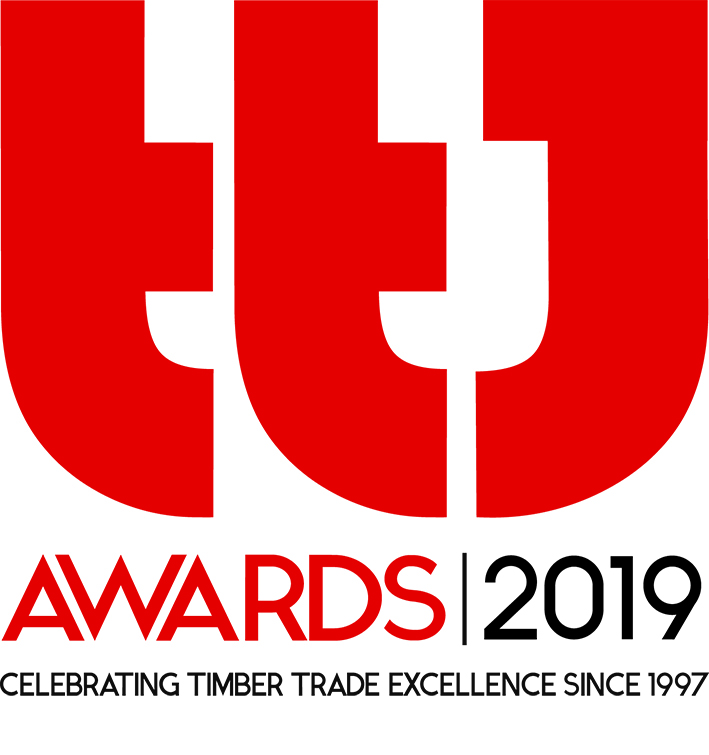  TTJ TIMBER INTERIORS FIT OUT AWARD 2019The TTJ Timber Interiors Fit Out Award recognises excellent and inspiring use of timber and wood products in interior design projects. Project delivery partners including the fit-out contractor, interior designer/architect, and client and product suppliers can submit entries. Projects should have been completed after January 1, 2018.Name of entrant & project: Address:Contact name: Tel:E-mail:Please provide documentation giving a clear description of the design brief, the specification, application and volume of timber products used, how they contributed to the overall design, any hurdles overcome and the impact the project has made on users of the space.Please include a minimum of two images or other illustration to support the submission, and no more than seven. Images must be labelled: “TTJ Timbers Interiors Fit Out Award – Company name”.Please send the completed entry form and supporting documents and images to: ttjawards@compelo.com. Deadline – Monday 1st July 2019.Independent panels judge the TTJ Awards.